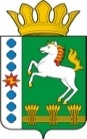 КОНТРОЛЬНО-СЧЕТНЫЙ ОРГАН ШАРЫПОВСКОГО РАЙОНАКрасноярского краяЗаключениена проект Постановления администрации Шарыповского района «О внесении изменений в Постановление администрации Шарыповского района от 30.10.2013 № 846-п «Об утверждении муниципальной программы «Развитие образования» (в ред. от 26.11.2018 № 815-п, от 06.05.2019 № 184-п, 26.09.2019 № 432-п, от 06.11.2019 № 492-п, 28.11.2019 № 555-п, от 29.01.2020 № 39-п, от 18.06.2020 № 296-п, от 24.11.2020 № 538-п)17 декабря  2020 год 						                      № 132Настоящее экспертное заключение подготовлено Контрольно – счетным органом Шарыповского района на основании ст. 157 Бюджетного  кодекса Российской Федерации, ст. 9 Федерального закона от 07.02.2011 № 6-ФЗ «Об общих принципах организации и деятельности контрольно – счетных органов субъектов Российской Федерации и муниципальных образований», ст. 15 Решения Шарыповского районного Совета депутатов от 20.09.2012 № 31/289р «О внесении изменений и дополнений в Решение Шарыповского районного Совета депутатов от 21.06.2012 № 28/272р «О создании Контрольно – счетного органа Шарыповского района» (в ред. от 20.03.2014 № 46/536р, от  25.09.2014 № 51/573р, от 26.02.2015 № 56/671р, от 09.11.2017 № 19/197р) и в соответствии со стандартом организации деятельности Контрольно-счетного органа Шарыповского района СОД 2 «Организация, проведение и оформление результатов финансово-экономической экспертизы проектов Решений Шарыповского районного Совета депутатов и нормативно-правовых актов по бюджетно-финансовым вопросам и вопросам использования муниципального имущества и проектов муниципальных программ» утвержденного приказом Контрольно-счетного органа Шарыповского района от 16.12.2013 № 29.Представленный на экспертизу проект Постановления администрации Шарыповского района «О внесении изменений в Постановление администрации Шарыповского района от 30.10.2013 № 846-п «Об утверждении муниципальной программы «Развитие образования» (в ред. от 26.11.2018 № 815-п, от 06.05.2019 № 184-п, от 26.09.2019 № 432-п, от 06.11.2019 № 492-п, от 28.11.2019 № 555-п, от 29.01.2020 № 39-п, от 18.06.2020 № 296-п, от 24.11.2020 № 538-п) направлен в Контрольно – счетный орган Шарыповского района 16 декабря 2020 года. Разработчиком данного проекта муниципальной программы является муниципальное казенное учреждение «Управление образования Шарыповского района».Основанием для разработки муниципальной программы является:- постановление администрации Шарыповского района от 30.07.2013 № 540-п «Об утверждении Порядка принятия решений о разработке муниципальных программ Шарыповского района, их формировании и реализации» (в ред. от 29.06.2015 № 407-п, от 05.12.2016 № 535-п);- распоряжение администрации Шарыповского района от 02.08.2013  № 258-р «Об утверждении перечня муниципальных программ Шарыповского района» (в ред. от 29.07.2014 № 293а-р, от 17.06.2016 № 235-р, от 01.08.2017 № 283-р, от 26.07.2019 № 236-р, от 14.09.2020 № 291-р, от 14.09.2020 № 291-р).Исполнитель муниципальной программы муниципальное казенное учреждение «Управление образования Шарыповского района».Соисполнители муниципальной программы:- муниципальное казенное учреждение «Управление культуры и муниципального архива Шарыповского района»;- администрация Шарыповского района.Подпрограммы муниципальной программы:Развитие дошкольного, общего и дополнительного образования детей.Организация отдыха и оздоровления детей.Государственная поддержка детей – сирот и детей, оставшихся без попечения родителей.Обеспечение реализации муниципальной программы.Цель муниципальной программы – обеспечение высокого качества образования, соответствующего потребностям граждан и перспективным задачам развития экономики Шарыповского района, отдых и оздоровление детей в летний период.Мероприятие проведено 16-17 декабря 2020 года.В ходе подготовки заключения Контрольно – счетным органом Шарыповского района были проанализированы следующие материалы:- проект Постановления администрации Шарыповского района «О внесении изменений в Постановление администрации Шарыповского района от 30.10.2013 № 846-п «Об утверждении муниципальной программы «Развитие образования» (в ред. от 26.11.2018 № 815-п, от 06.05.2019 № 184-п, от 06.09.2019 № 432-п, от 06.11.2019 № 492-п, от 28.11.2019 № 555-п, от 29.01.2020 № 39-п, от 18.06.2020 № 296-п, от 24.11.2020 № 538-п);- паспорт муниципальной программы «Развитие образования».Рассмотрев представленные материалы к проекту Постановления муниципальной программы «Развитие образования» установлено следующее:В соответствии с проектом паспорта Программы происходит изменение по строке (пункту) «Ресурсное обеспечение муниципальной программы», после внесения изменений строка  будет читаться:Уменьшение бюджетных ассигнований по муниципальной программе в сумме 14 673 541,80 руб. (1,01%), в том числе:увеличение за счет средств краевого бюджета в сумме 205 950,00 руб. (0,03%);уменьшение за счет средств районного бюджета в сумме 3 958 646,80 руб. (0,78%);уменьшение за счет средств внебюджетного источника в сумме 10 920 845,00 руб. (15,96%).Вносятся изменения в подпрограмму «Развитие дошкольного, общего и дополнительного образования» по строке (пункту) «Объемы и источники финансирования подпрограммы».После внесения изменений, строка будет читаться:Уменьшение  бюджетных ассигнований по подпрограмме «Развитие дошкольного, общего и дополнительного образования» в сумме 4 523 723,91 руб. (0,33%), в том числе:увеличение бюджетных ассигнований за счет средств краевого бюджета в сумме 205 950,00 руб. (0,15%) в связи со сложившейся санитарно-эпидемиологической обстановкой, из них:- в сумме 60 390,00 руб. увеличение по мероприятию 2.1.4. «Реализация государственных полномочий по обеспечению питанием обучающихся в муниципальных и частных общеобразовательных организациях, по имеющим государственную аккредитацию по основным общеобразовательным программам, без взимания платы»;- в сумме 39 950 руб. увеличение по мероприятию 2.1.5 «Региональные выплаты и выплаты, обеспечивающие уровень заработной платы работников бюджетной сферы не ниже размера минимальной заработной платы (минимального размера оплаты труда)», на осуществление доплаты до размера региональной выплаты работникам образовательных учреждений, реализующие общеобразовательные программы до конца года;-  в сумме 60 390,00 руб. по мероприятию 2.2.1. «Реализация государственных полномочий по обеспечению питанием обучающихся в муниципальных и частных общеобразовательных организациях, по имеющим государственную аккредитацию по основным общеобразовательным программам, без взимания платы»;          - в сумме 166 000,0000 руб. увеличение по мероприятию 3.1.2 «Обеспечение государственных гарантий реализации прав на получение общедоступного и бесплатного начального общего, основного  общего, среднего общего образования в муниципальных общеобразовательных организациях, обеспечение дополнительного образования детей в муниципальных общеобразовательных организациях за исключением обеспечения деятельности административно – хозяйственного, учебно – вспомогательного персонала т\и иных категорий работников образовательных организаций, участвующих в реализации общеобразовательных программ в соответствии с федеральными государственными образовательными стандартами в 2020 году»;уменьшение бюджетных ассигнований за счет средств районного бюджета в сумме  3 844 836,91 руб. (0,84%), из них:  - уменьшение в сумме 174 900,00 руб. по мероприятию 1.1.1. «Обеспечение деятельности (оказание услуг) подведомственных учреждений», в связи со сложившейся санитарно-эпидемиологической обстановкой;  - уменьшение в сумме 315 100,00 руб. по мероприятию 1.4.2. «Текущий ремонт кровли зданий образовательных учреждений», в связи со сложившейся санитарно-эпидемиологической обстановкой;  - уменьшение в сумме 1 155 127,11 руб. по мероприятию 2.1.1. «Обеспечение деятельности (оказание услуг) подведомственных учреждений», экономия, которая образовалась в связи со сложившейся санитарно-эпидемиологической обстановкой;- уменьшение в сумме 225 984,80 руб. по мероприятию 2.4.6. «Приобретение строительных материалов для нужд образовательных учреждений», в связи с переносом мероприятия на 2021 год;- уменьшение в сумме 599 000,00 руб. по мероприятию 2.4.7. «Текущий ремонт кровли зданий образовательных учреждений» в связи с переносом мероприятия на 2021 год;- уменьшение в сумме 150 000,00 руб. по мероприятию 2.4.10. «Текущий ремонт полового покрытия в спортивных залах образовательных учреждений»  в связи с переносом мероприятия на 2021 год;- уменьшение в сумме 95 690,00 руб. по мероприятию 2.4.13. «Текущий ремонт системы отопления в зданиях образовательных учреждений»  в связи с переносом мероприятия на 2021 год;- уменьшение в сумме 140 315,00 руб. по мероприятию 2.4.14. «Приобретение и установка прибора учета тепловой энергии в помещениях зданий образовательных учреждений»  в связи с переносом мероприятия на 2021 год;- уменьшение в сумме 10 880,00 руб. по мероприятию 2.4.15. «Текущий ремонт пожарной сигнализации в зданиях образовательных учреждений»  в связи с переносом мероприятия на 2021 год;- уменьшение в сумме 73 561,70 руб. по мероприятию 3.1.1. «Обеспечение деятельности (оказание услуг) подведомственных учреждений» экономия, которая образовалась в связи со сложившейся санитарно-эпидемиологической обстановкой;- уменьшение в сумме 262 840,00 руб. по мероприятию 3.2.1. «Проведение районных мероприятий учреждениями дополнительного образования Шарыповского района» в связи с отменой мероприятий проводимых МБОУ ДОД ШР ДЮЦ № 35, из-за санитарно-эпидемиологической обстановки;- уменьшение в сумме 42 438,30 руб. по мероприятию 3.2.2. «Замена дверных блоков в МБУДО «ДМШ с. Холмогорское» в связи с экономией по проведенным торгам;- уменьшение в сумме 599 000,00 руб. по мероприятию 3.2.3. «Текущий ремонт помещений актовых залов в зданиях образовательных учреждений» в связи со сложившейся санитарно-эпидемиологической обстановкой.уменьшение бюджетных ассигнований за счет средств внебюджетных источников  в сумме 884 837,00 руб. (3,18%), из них:            - уменьшение в сумме 690 122,00 руб. по мероприятию 1.3 «Обеспечение деятельности подведомственных учреждений за счет средств внебюджетных источников»;- увеличение в сумме 45 000,00 руб. по мероприятию 2.3 «Обеспечение деятельности подведомственных учреждений за счет внебюджетных средств»;- уменьшение в сумме 239 715,00 руб. по мероприятию 3.3 «Обеспечение деятельности подведомственных учреждений за счет средств внебюджетных источников».Вносятся изменения в подпрограмму «Организация отдыха и оздоровления детей» по строке (пункту) «Объемы и источники финансирования подпрограммы».После внесения изменений, строка будет читаться:Уменьшение  бюджетных ассигнований по подпрограмме «Организация отдыха и оздоровления детей» в сумме 10 036 415,00 руб. (19,80%), в том числе:уменьшение бюджетных ассигнований за счет средств районного бюджета в сумме 407,00 руб. (0,23%) по мероприятию 1.1.2.2 «Выплаты врачам (включая санитарных врачей), медицинским сестрам диетическим, шеф-поварам, старшим воспитателям муниципальных загородных оздоровительных лагерей, оплату услуг по санитарно-эпидемиологической оценке обстановки муниципальных загородных оздоровительных лагерей, оказанных на договорной основе, в случаях отсутствия в муниципальных загородных оздоровительных лагерях санитарных врачей за счет средств краевого бюджета» в связи со сложившейся  санитарно-эпидемиологической обстановкой в 2020 году ДООЛ «Инголь» не был открыт;уменьшение за счет средств внебюджетных источников на сумму  10 036 008,00 руб. (24,71%), по мероприятию 1.4 «Организация отдыха детей и их оздоровления за счет внебюджетных источников», в связи со сложившейся  санитарно-эпидемиологической обстановкой в 2020 году  ДООЛ «Инголь» не был открыт. Вносятся изменения в подпрограмму «Государственная поддержка детей – сирот и детей, оставшихся без попечения родителей» по строке (пункту) «Объемы и источники финансирования подпрограммы».После внесения изменений, строка будет читаться:            Бюджетные ассигнования по подпрограмме «Государственная поддержка детей – сирот и детей, оставшихся без попечения родителей» остаются без изменений.Вносятся изменения в подпрограмму «Обеспечение реализации муниципальной программы» по строке (пункту) «Объемы и источники финансирования подпрограммы».После внесения изменений, строка будет читаться:              Уменьшение  бюджетных ассигнований по подпрограмме  «Обеспечение реализации муниципальной программы» за счет средств районного бюджета в сумме 113 402,89 руб. (0,24%) по мероприятию 1.1. «Руководство и управление в сфере установленных функций и полномочий, осуществляемых казенными учреждениями».На основании выше изложенного Контрольно – счетный орган предлагает Администрации  Шарыповского района утвердить проект Постановления администрации Шарыповского района «О внесении изменений в Постановление администрации Шарыповского района от 30.10.2013 № 846-п «Об утверждении муниципальной программы «Развитие образования» (в ред. от 26.11.2018 № 815-п, от 06.05.2019 № 184-п, от 26.09.2019 № 432-п, от 06.11.2019 № 492-п, от 28.11.2019 № 555-п, от 29.01.2020 № 39-п, от 18.06.2020 № 296-п, от 24.11.2020 № 538-п).Председатель Контрольно – счетного органа						Г.В. СавчукАудитор Контрольно – счетного органа						И.В. ШмидтРесурсное обеспечение муниципальной программы Предыдущая редакцияПостановленияПредлагаемая редакция(Проект Постановления) Ресурсное обеспечение муниципальной программы Общий объем бюджетных ассигнований на реализацию муниципальной программы составляет  1 456 598 732,96  руб.  в том числе по годам:2020 год – 495 605 376,71 руб.;2021 год -  479 774 875,45 руб.;2022 год -  481 218 480,80 руб.за счет средств федерального  бюджета  70 423 924,04 руб., из них:2020 год – 10 124 757,00 руб.;2021 год -  29 596 870,98 руб.;2022 год -  30 702 296,06 руб.за счет средств краевого бюджета 810 943 839,41 руб. из них:2020 год – 286 321 462,20 руб.;2021 год -  262 142 098,47 руб.;2022 год – 262 480 278,74 руб.за счет средств районного бюджета  506 785 380,00  руб. из них:2020 год – 168 230 980,00 руб.;2021 год – 169 277 200,00 руб.;2022 год – 169 277 200,00 руб.за счет средств внебюджетные источники 68 445 589,51 руб., из них:2020 год – 30 928 177,51 руб.;2021 год – 18 758 706,00 руб.;2022 год – 18 758 706,00 руб.Общий объем бюджетных ассигнований на реализацию муниципальной программы составляет  1 441 925 191,16  руб.  в том числе по годам:2020 год – 480 931 834,91 руб.;2021 год -  479 774 875,45 руб.;2022 год -  481 218 480,80 руб.за счет средств федерального  бюджета  70 423 924,04 руб., из них:2020 год – 10 124 757,00 руб.;2021 год -  29 596 870,98 руб.;2022 год -  30 702 296,06 руб.за счет средств краевого бюджета 811 149 789,41 руб. из них:2020 год – 286 527 412,20 руб.;2021 год -  262 142 098,47 руб.;2022 год – 262 480 278,74 руб.за счет средств районного бюджета  502 826 733,20  руб. из них:2020 год – 164 272 333,20 руб.;2021 год – 169 277 200,00 руб.;2022 год – 169 277 200,00 руб.за счет средств внебюджетные источники 57 524 744,51 руб., из них:2020 год – 20 007 332,51 руб.;2021 год – 18 758 706,00 руб.;2022 год – 18 758 706,00 руб. Объемы и источники финансирования подпрограммы Предыдущая редакция подпрограммы Предлагаемая редакция подпрограммы  (проект Постановления) Объемы и источники финансирования подпрограммы Общий объем бюджетных ассигнований на реализацию подпрограммы  составляет  1 354 036 279,00 руб., в том числе по годам реализации:2020 год – 453 530 738,75 руб.;2021 год – 449 530 967,45 руб.;2022 год -  450 974 572,80 руб.за счет средств федерального  бюджета  70 423 924,04 руб., из них:2020 год – 10 124 757,00 руб.;2021 год -  29 596 870,98 руб.;2022 год -  30 702 296,06 руб.за счет средств краевого бюджета 795 505 520,41 руб., из них:2020 год -  280 402 543,20 руб.;2021 год – 257 382 398,47 руб.;2022 год – 257 720 578,74 руб.за счет средств районного бюджета 460 275 083,00 руб., из них:2020 год – 152 617 083,00 руб.;2021 год – 153 829 000,00 руб.;2022 год – 153 829 000,00 руб.за счет средств внебюджетных источников 27 831 751,55  руб., из них:2020 год – 10 386 355,55 руб.;2021 год – 8 722 698,00 руб.;2022 год -  8 722 698,00 руб.Общий объем бюджетных ассигнований на реализацию подпрограммы  составляет  1 349 512 555,09 руб., в том числе по годам реализации:2020 год – 449 007 014,84 руб.;2021 год – 449 530 967,45 руб.;2022 год -  450 974 572,80 руб.за счет средств федерального  бюджета  70 423 924,04 руб., из них:2020 год – 10 124 757,00 руб.;2021 год -  29 596 870,98 руб.;2022 год -  30 702 296,06 руб.за счет средств краевого бюджета 795 711 470,41 руб., из них:2020 год -  280 608 493,20 руб.;2021 год – 257 382 398,47 руб.;2022 год – 257 720 578,74 руб.за счет средств районного бюджета 456 430 246,09 руб., из них:2020 год – 148 772 246,09 руб.;2021 год – 153 829 000,00 руб.;2022 год – 153 829 000,00 руб.за счет средств внебюджетных источников 26 946 914,55  руб., из них:2020 год – 9 501 518,55 руб.;2021 год – 8 722 698,00 руб.;2022 год -  8 722 698,00 руб. Объемы и источники финансирования подпрограммы Предыдущая редакция подпрограммы Предлагаемая редакция подпрограммы  (проект Постановления) Объемы и источники финансирования подпрограммы Общий объем бюджетных ассигнований на реализацию подпрограммы  составляет 50 695 234,96 руб., в том числе по годам реализации:2020 год – 24 265 218,96 руб.;2021 год – 13 215 008,00 руб.;2022 год -  13 215 008,00 руб.за счет средств краевого бюджета 9 900 500,00 руб., из них:2020 год -  3 542 500,00 руб.;2021 год – 3 179 000,00 руб.;2022 год – 3 179 000,00 руб.за счет средств районного бюджета 180 897,00 руб., из них:2020 год – 180 897,00 руб.;2021 год – 0,00 руб.;2022 год – 0,00 руб.за счет средств внебюджетных источников   40 613 837,96  руб., из них:2020 год – 20 541 821,96 руб.;2021 год – 10 036 008,00 руб.;2022 год -  10 036 008,00 руб.Общий объем бюджетных ассигнований на реализацию подпрограммы  составляет 40 658 819,96 руб., в том числе по годам реализации:2020 год – 14 228 803,96 руб.;2021 год – 13 215 008,00 руб.;2022 год -  13 215 008,00 руб.за счет средств краевого бюджета 9 900 500,00 руб., из них:2020 год -  3 542 500,00 руб.;2021 год – 3 179 000,00 руб.;2022 год – 3 179 000,00 руб.за счет средств районного бюджета 180 490,00 руб., из них:2020 год – 180 490,00 руб.;2021 год – 0,00 руб.;2022 год – 0,00 руб.за счет средств внебюджетных источников   30 577 829,96  руб., из них:2020 год – 10 505 813,96 руб.;2021 год – 10 036 008,00 руб.;2022 год -  10 036 008,00 руб. Объемы и источники финансирования подпрограммы Предыдущая редакция подпрограммы Предлагаемая редакция подпрограммы  (проект Постановления) Объемы и источники финансирования подпрограммы Общий объем бюджетных ассигнований на реализацию подпрограммы  составляет 4 661 500,00 руб., в том числе по годам реализации:2020 год –1 500 100,00 руб.;2021 год – 1 580 700,00 руб.;2022 год -  1 580 700,00 руб.за счет средств краевого бюджета 4 661 500,00 руб., из них:2020 год –1 500 100,00 руб.;2021 год – 1 580 700,00 руб.;2022 год -  1 580 700,00 руб.Общий объем бюджетных ассигнований на реализацию подпрограммы  составляет 4 661 500,00 руб., в том числе по годам реализации:2020 год –1 500 100,00 руб.;2021 год – 1 580 700,00 руб.;2022 год -  1 580 700,00 руб.за счет средств краевого бюджета 4 661 500,00 руб., из них:2020 год –1 500 100,00 руб.;2021 год – 1 580 700,00 руб.;2022 год -  1 580 700,00 руб. Объемы и источники финансирования подпрограммы Предыдущая редакция подпрограммы Предлагаемая редакция подпрограммы  (проект Постановления) Объемы и источники финансирования подпрограммы Общий объем бюджетных ассигнований на реализацию подпрограммы  составляет 47 205 719,00 руб., в том числе по годам реализации:2020 год – 16 309 319,00 руб.;2021 год – 15 448 200,00 руб.;2022 год -  15 448 200,00 руб.за счет средств краевого бюджета 876 319,00 руб., из них:2020 год -  876 319,00 руб.;2021 год – 0,00 руб.;2022 год – 0,00 руб.за счет средств районного бюджета 46 329 400,00 руб., из них:2020 год – 15 433 000,00 руб.;2021 год – 15 448 200,00 руб.;2022 год – 15 448 200,00 руб.Общий объем бюджетных ассигнований на реализацию подпрограммы  составляет 47 092 316,11 руб., в том числе по годам реализации:2020 год – 16 195 916,11 руб.;2021 год – 15 448 200,00 руб.;2022 год -  15 448 200,00 руб.за счет средств краевого бюджета 876 319,00 руб., из них:2020 год -  876 319,00 руб.;2021 год – 0,00 руб.;2022 год – 0,00 руб.за счет средств районного бюджета 46 215 997,11 руб., из них:2020 год – 15 319 597,11 руб.;2021 год – 15 448 200,00 руб.;2022 год – 15 448 200,00 руб.